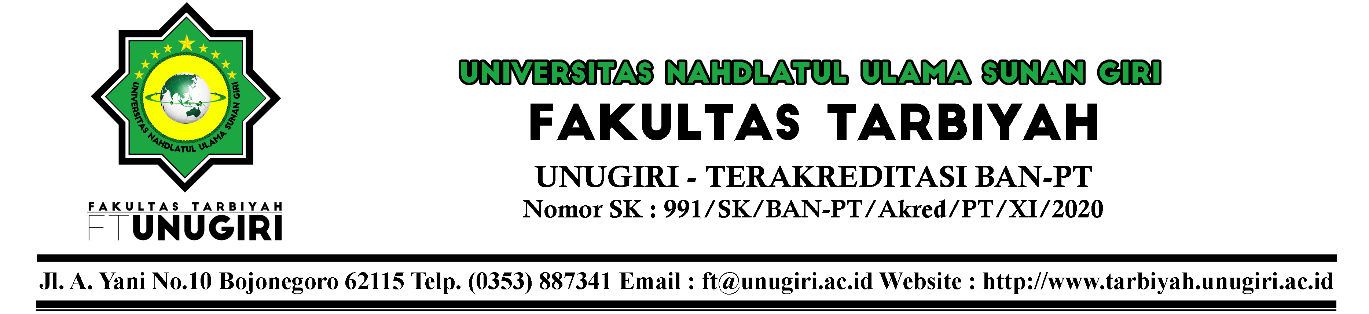 SURAT REKOMENDASINomor: …………../SR.1/FT/071088/…../20….Yang bertanda tangan di bawah ini:Nama		: Dr. H. Ahmad Manshur, MANIDN		: 2122037701Jabatan		: Dekan Fakultas TarbiyahMemberikan rekomendasi kepada:Nama		: NIM		:Semester	: Program Studi	: IPK		: Sebagai Mahasiswa Fakultas Tarbiyah Universitas Nahdlatul Ulama Sunan Giri yang aktif dalam kegiatan Akademik maupun Non-Akademik dan layak untuk mengajukan diri sebagai…………………….Demikian surat rekomendasi ini diberikan untuk digunakan sebagaimana mestinya.Bojonegoro, ………….20…Dekan Fakultas Tarbiyah,Dr. H. Ahmad Manshur, MA.NIDN 2122037701